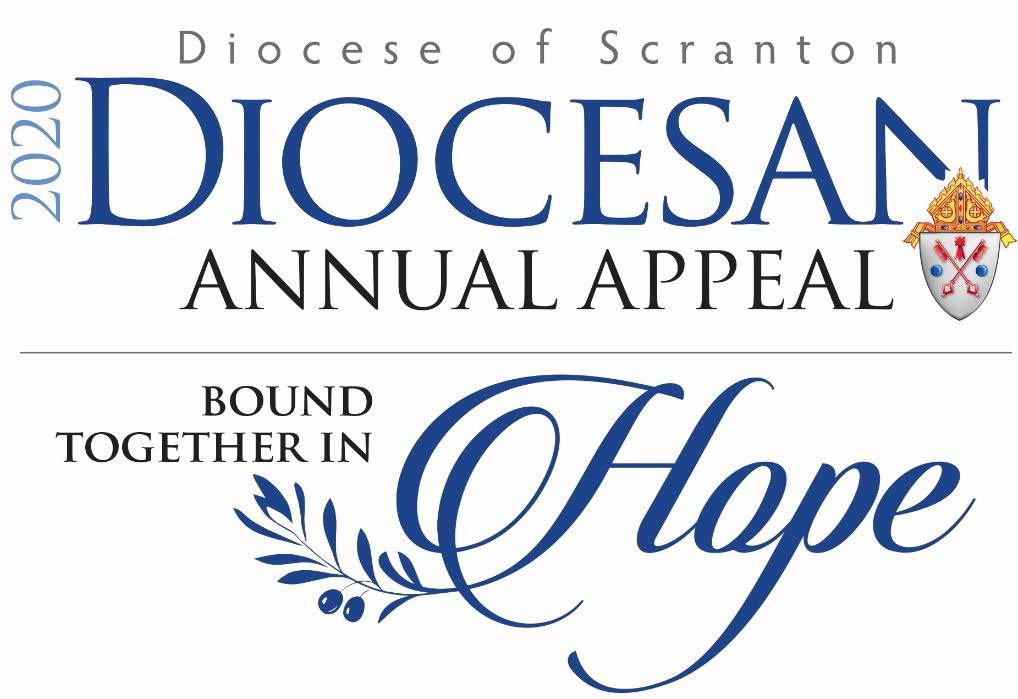 2020 PARISH MANUALTABLE OF CONTENTSBISHOP’S MESSAGE	3APPEAL TIMELINE & “ACTION EVENTS”	4REGIONAL LAY AND CLERGY CHAIRS	5MESSAGE TO PASTORS AND PARISH LIFE COORDINATORS	6PARISH CAMPAIGN STRUCTURE, PARISH REPRESENTATIVES	9THE APPEAL VIDEO – REGIONAL FEATURES	10KEY APPEAL PROMOTION OPPORTUNITIES	11Kick-Off Weekend – September 26 & 27Promotion of Online Giving Weekend – November 21 & 22DEVELOPMENT OFFICE CONTACTS	13BISHOP’S MESSAGEMy dear friends, this has certainly been a difficult year, hasn’t it? We’ve faced separation, hardship and loss. Yet there are still so many good things taking place across our Diocese each and every day. We are truly blessed.As we respond to the challenges of the pandemic in our families, our parishes and our Diocese, let us continue to turn our hearts to our one true hope – Jesus Christ. His love is unending, unfading, unshakable.We are bound together in the Eucharist….bound together in hope.Thank you for all that you are doing to keep our parishes strong. And thank you for your support of this year’s Diocesan Annual Appeal. With your help, we will continue to bring hope and love to one another.Please know that I’m praying for you and your parishioners.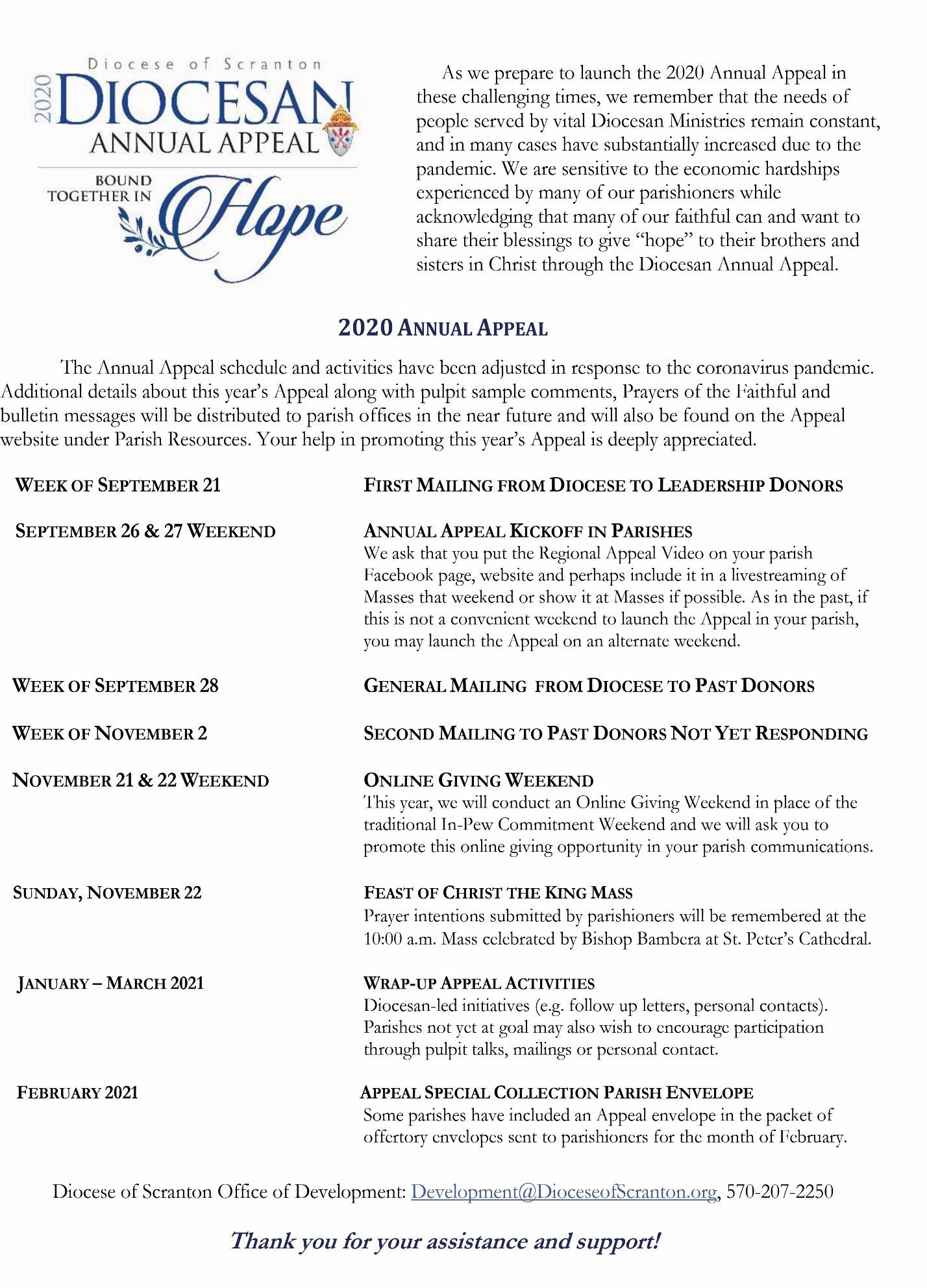 2020 APPEAL REGIONAL CHAIRSBRADFORD, SULLIVAN AND SUSQUEHANNA COUNTIESKaren Garman and Larry Hoey	Epiphany Parish - Sayre Father Joseph Kutch	St. Michael Parish, CantonLACKAWANNA AND WYOMING COUNTIESChris and Ann DiMattio	St. Catherine of Siena Parish – MoscowFather Patrick Albert	Nativity of the Blessed Virgin Mary Parish, Tunkhannockand St. Mary of the Lake Parish, Lake WinolaLUZERNE COUNTYJoe and Paula Panzitta	Corpus Christi Parish, West PittstonFather Joseph Elston	St. John the Evangelist Parish and St. Joseph Marello Parish,PittstonLYCOMING AND TIOGA COUNTIESJim and Susan Dinsmore	St. Lawrence Parish, Williamsport Father Glenn McCreary	Resurrection Parish, MuncyMONROE COUNTYAtty. Joe and Linda McDonald	Our Lady Queen of Peace Parish, Brodheadsville Father Carmen Perry	St. Luke Parish, StroudsburgWAYNE AND PIKE COUNTIESGerald Najarian	St. Vincent de Paul Parish – MilfordFather Ed Casey	St. Ann Parish, Shohola and St. John Neumann Parish, Lords ValleyMESSAGE TO THE PASTOR & PARISH LIFE COORDINATORAs we conduct the Annual Appeal, we recognize that the needs of people served by vital Diocesan Ministries remain constant, and in many cases have increased due to the pandemic. While we are sensitive to the economic hardships experienced by many of our parishioners and realize that some families may not be able to make an Appeal gift this year, we acknowledge that many of our faithful can and want to share their blessings to give “hope” to their brothers and sisters in Christ through the Diocesan Annual Appeal.You play a significant role in encouraging support of the Diocesan Annual Appeal. As Pastors and Parish Life Coordinators, you set the tone for the effort in your parish with your endorsement and public support. Promoting the importance of supporting the Appeal and presenting the ministries benefitting from the Appeal are key elements of Appeal success. The impact of gifts to the Appeal is greater than ever before.Because of the coronavirus pandemic, we have made some changes to this year’s Appeal that we hope will be helpful to you as you invite your parishioners to support the Appeal. These include delaying the start of the Appeal to the last weekend of September, the replacement of In-Pew Commitment Weekend with an Online Giving Weekend and the option to share the Appeal video at in-person Masses, as part of your taped or livestreaming of Masses and on your parish website and Facebook page.GENERAL THEMES FOR THE 2020 APPEALIn addition to focusing on this year’s Appeal theme: “Bound Together in Hope”, you may wish to speak about our mission and vision to serve others, particularly during challenging times.The foundation and measure of our Catholic faith is following the example of Jesus to serve others– the more we follow Jesus, the more fulfilled and joyful we are. Giving to others provides all of us with an opportunity to embrace the pattern of Jesus’ life, a life rooted in compassion, service & love. We are called to share the goodness of our faith with an understanding heart to accompany others in times of need.When talking about the Appeal, some of our pastors incorporate Gospel messages about the rewards of giving – grow closer to God, feel peace in our hearts and become stronger disciples of Jesus.Jesus said …give to [the] poor, and you will have treasure in heaven. Then come, follow me.” Matthew 19:21They that hope in the LORD will renew their strength, they will soar on eagles’ wings;They will run and not grow weary, walk and not grow faint. Isaiah 20:31‘Amen, I say to you, whatever you did for one of these least brothers of mine, you did for me.’ Matthew 25:40May the God of hope fill you with all joy and peace in believing, so that you may abound in hope by the power of the Holy Spirit. l Romans 15:13DIOCESAN MINISTRIES AND THE IMPACT OF THE PANDEMICThe main ministries supported by gifts to the Annual Appeal are:Parish Social Justice Grants and New Faith Formation GrantsCatholic Social ServicesCatholic Education in SchoolsCare and Support for Retired and Ill PriestsClergy Formation for Seminarians and DeaconsParish Life and Ministry FormationCatholic Media and CommunicationMention new and increased needs and ways the Diocesan ministries are responding to the pandemic:We are serving an increased number of families in our Catholic Social Services and parish food pantries and material assistance programs. Catholic Social services pantries in Carbondale, Hazleton, Scranton and Wilkes-Barre saw an increase of 50% from March to July, 2020.So many parishioners shared their appreciation for the livestreaming of Masses from the Cathedral of St. Peter on the Diocesan website and the broadcast of Masses and special prayer services and vigils on Catholic TV. More than 50,000 people livestreamed the Mass from the Cathedral during the past several months.Significant adjustments were made in our Catholic schools in March to quickly move to distance learning and our faculty and staff worked throughout the summer so that we may continue to provide a quality education for our students in the safest way possible with both in-person classes and virtual learning options.The Office of Parish Life is offering some key programs in a virtual format such as the Catechist Camp for directors of religious education and the new “Together Project” to keep young adults connected. And a new virtual faith formation program with the focus on involving families is being provided to parishes.You may wish to share in general terms the challenges facing the Diocese and parishes as a result of the pandemic – staff and budget reductions, increased expenses, etc. Remember, donors that are able to give want to help.SUGGESTIONS AS YOU CONDUCT THE APPEALInvite parishioners to joyfully share in the work of the local Church by supporting the Annual Appeal as they strive to be true Disciples of Christ. Stress the importance of raising funds for the ministries of the Annual Appeal as a part of stewardship and how it fits with our call to return our gifts to the Lord in gratitude by sharing our blessings justly and charitably.Personalize the message for the parishioner. Reflect on the reasons why you support the Appeal, and consider sharing that you’ve made your gift to the Appeal.List How Appeal Funds Assist Your ParishExplain how funds from the Annual Appeal directly help your parish through Parish Life programs, religious education, care of a retired priest who served your parish or in support of a seminarian or recently ordained priest who has served your parish.Refer to any Social Justice Grants your parish may have received from the Diocese and how the grants are being used; cite future programs your parish might pursue with such funds.Talk about the new Parish Faith Formation Grants funded by the Appeal.Let your parishioners know that they are invited to submit a prayer intention throughout the Appeal campaign on all pledge forms past donors will receive in the mail, on the Diocesan online giving page at www.annualappeal.org and during the Online Giving Weekend on November 21 and22. Depending on when prayer intentions are received, intentions will be remembered at Mass celebrated by Bishop Bambera at the Cathedral of St. Peter on either November 22 or on January10. Parishioners do not have to make a gift to the Appeal to submit a prayer intention.Promote the fact that 75% of the Appeal collections received over your Parish goal are returned to your Parish. Mention rebates and what the money could be used to fund in your parish, if attained. Announcing that you plan to use your rebate for a specific purpose may enhance giving.Ask every family to consider giving something to help you reach your parish goal. Two thirds of the gifts to the Appeal are $100 or less, so every gift matters.Say “Thank You” to your past contributors.PARISH CAMPAIGN STRUCTUREPARISH LEADERSHIPPastors and Parish Life Coordinators provide the leadership for the Appeal but can also benefit from the invaluable assistance and influence of enthusiastic and committed Regional Chairs and Parish Representatives.REGIONAL CHAIRSTo assist with the Annual Appeal, Bishop Joseph Bambera invites parishioners and clergy to serve as Regional Chairs, representing the six regions of the Diocese: 1) Bradford, Sullivan and Susquehanna Counties, 2) Lackawanna and Wyoming Counties, 3) Luzerne County, 4) Lycoming and Tioga Counties, 5) Monroe County, and 6) Wayne and Pike Counties.Regional lay and clergy chairs give significantly of their time, talent and treasure to assist with the Annual Appeal. Regional chairs provide ideas for the Appeal and invite others to join with them in making a leadership gift to the Annual Appeal. They also promote the Appeal in their parishes.PARISH REPRESENTATIVESParish Representatives serve as delegates to an Annual Appeal Regional Committee which meets two or three times during the length of the campaign. During regional meetings, Parish Representatives share experiences and suggestions with others to help enhance the Annual Appeal in our parishes.Parish representatives are asked to:Attend two to three virtual Regional Committee meetings between September and February.Make an Annual Appeal gift.Work with pastor and parish staff to coordinate Diocesan Annual Appeal efforts in your parish to include showing the video during Kickoff Weekend, assisting with promoting the Online Giving Weekend, and helping to create opportunities to involve parishioners.Serve as a primary contact in your parish to provide updates on Annual Appeal activities and progress toward goal and to answer any questions.Personally consider contacting a small number of friends or potential donors (perhaps parishioners who are involved in leadership positions – finance or pastoral council members, Eucharistic ministers, lectors, choir members) to ask them to make a gift to the Diocesan Annual Appeal.Share the responsibility with the pastor/parish life coordinator to speak at in-person, taped or livestreamed Masses (or recruit volunteers to speak) on one or two weekends during the Campaign, perhaps prior to the Online Giving Weekend, to encourage parishioners to make an Appeal gift.Consider putting together a Parish Appeal Committee to help make contact with parishioners and ask for support.REGIONAL VIDEO FEATURESDue to the positive response received last year, for this 2020 campaign we again produced six different versions of the video for parishes to use on Appeal Kickoff Weekend during Mass, on your websites, and in all your social media outlets. These videos feature pastors, parishioners and special activities - including Social Justice programs – specific to each region.The following Diocesan Ministries will appear in all six versions of the video:Catholic Social Services Food Pantries in Carbondale and HazletonCatholic Media – The Daily Mass at St. Peter’s CathedralOffice of Parish Life - Virtual Cathechist Camp for DREs & Together Project for Young AdultsNewly Ordained and Retired ClergyDiocesan Catholic SchoolsSocial Justice Grants to ParishesBradford/Sullivan/Susquehanna RegionGrandmother of students at Epiphany Elementary School, SayreMonsignor John Esseff, Former Diocesan Director of Pontifical MissionsEpiphany Parish, Sayre – Social Justice Grant for Community MealLackawanna/Wyoming RegionTeacher at La Salle Academy, JessupFather Joseph Horanzy retired priest who served parishes in Peckville and DunmoreSt. Eulalia Parish, Roaring Brook Township – Social Justice Grant for Summer Lunch ProgramLuzerne RegionTeacher at Good Shepherd Elementary School, KingstonMonsignor John Bendik, former pastor, St. John the Evangelist Parish, PittstonSt. Nicholas Parish, Wilkes-Barre – Social Justice Grant for Food Outreach ProgramLycoming/Tioga RegionParents of students at St. John Neumann Regional Academy, WilliamsportSt. Ann Parish, Williamsport – Social Justice Grant for Food Pantry ProgramMonsignor Esseff, Former Diocesan Director of Pontifical MissionsKaren Balestino, DRE at St. Boniface & St. Lawrence Parishes, WilliamsportMonroe RegionParents of student at Notre Dame School, East StroudsburgMonsignor John Esseff, former assistant pastor in East StroudsburgSt. Matthew Parish, East Stroudsburg – Social Justice Grant for Hispanic Ministry ProgramClergy Formation - Diaconate Candidate from Our Lady of Victory, TannersvilleWayne/Pike RegionSt. John Neumann Parish, Lords Valley – Social Justice Grant for Blooming Grove Food PantryMonsignor William Ward, pastor emeritus, St. Vince DePaul, MilfordKEY APPEAL PROMOTION OPPORTUNITIESThe Appeal Kickoff Weekend and the Online Giving Weekend are the two most significant times when we ask the Pastor, Parish Life Coordinators and Parish Representatives to speak at Masses to strengthen the Appeal message. The Appeal progresses more quickly to a successful conclusion when parishioners hear about the ministries supported by Appeal gifts and are personally asked to pledge early.Positively introducing the Appeal makes all the difference in parish success. There are ample reasons for disciples of Jesus Christ to generously support the Annual Appeal. The Development Office will regularly provide parishes with bulletin ads featuring ministries supported by the Appeal.APPEAL KICKOFF WEEKEND SEPTEMBER 26 & 27The Mass Celebrant or Parish Life Coordinator informs parishioners that the Annual Appeal is commencing today in all parishes throughout the Diocese. The highest levels of participation result when the presentation includes a strong invitation from the Pastor/Parish Life Coordinator asking everyone to join him or her in supporting the Appeal. He or she introduces the video or introduces the Parish Representative who asks parishioners for their attention to the video message and invites parishioners to consider supporting the Appeal. Include the Prayer of the Faithful Appeal petition. The bulletin should include support for the Appeal in the Pastor’s Message and the weekly Appeal ad from the Diocese.Prepare to show the video. Set up the projector and screen or include in livestreamed/taped Mass.Preview the Appeal DVD.Have appropriate ‘Prayer of the Faithful’ ready.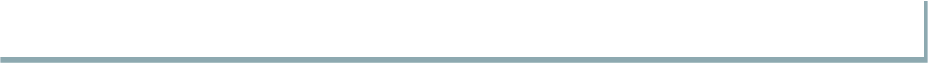 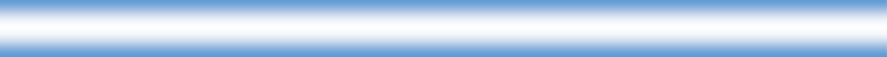 Today we join parishes throughout the Diocese in launching the 2020 Diocesan Annual Appeal “Bound Together in Hope.” Please direct your attention to the screen as you are invited to share in the work of Christ, here in the Diocese OR the Appeal video will be included during this livestreaming of our Mass today. If you’d like to see the video again, or share with others, you can view it on our parish website or Facebook page. (Kindly make sure to include the Appeal video on your parish’s social media.)(After the Video) Thank you for your attention. In the next few weeks, all past Appeal donors will receive a gift request letter from Bishop Bambera. If you have not made an Appeal gift in the past, you may go online to make a gift at www.AnnualAppeal.org. I ask you to prayerfully consider a donation this year.Prayer of the Faithful:That as disciples of Christ we show love & concern for our sisters and brothers – and reflect in our lives the theme of this year’s Annual Appeal: “Bound Together in Hope”….We pray to the Lord.NEW: ONLINE GIVING WEEKEND - NOVEMBER 21 & 22ONE TO TWO WEEKS PRIOR TO ONLINE GIVING WEEKENDThe Pastor, Parish Life Coordinator, Parish Representative or Appeal Volunteer speaks about the ministries and services supported by the Appeal and reminds parishioners of the upcoming Online Giving Weekend and asks everyone who has NOT YET given to the Appeal to go to their phones or computers to make a pledge. Additional details will be sent to your parish in advance.Promote the Online Giving opportunity in your bulletin, on your website and in social media.Ask your Parish Rep to speak about the ministries and services supported by gifts to the Appeal. (Representatives will receive suggested scripts and talking points similar to the one included below).Have the appropriate ‘Prayer of the Faithful’ read.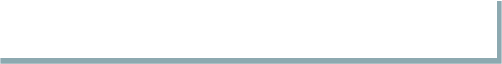 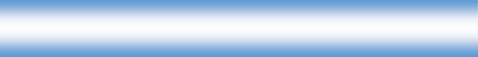 An important part of attracting parishioners to support the Appeal is the personal witness that a fellow parishioner may provide. Please make reference to the upcoming Online Giving Weekend November 21 and 22. The following is a SAMPLE SCRIPT to be personalized.“Good morning.  My name is 	and I am a parishioner here at 	. Father (pastor) 	has asked me to take a moment to speak today and I agreed because I believe in the work of the Diocesan Annual Appeal and I’m here to ask you to join me in my support. I invite all of you to invest some of the gifts that God has given you—your energy, your prayers, and your resources—in this work to which God has called us.We understand some parishioners may not be in a financial position to support the Appeal at this time. For those who can offer support, please know that the impact of your gift is more important now than ever. The Appeal supports our Diocese ministries and services that feed the hungry, shelter the poor, counsel individuals and families and provide a place for a veterans to receive needed care and support. Due to the pandemic, requests for assistance for the basic necessities has increased signicantly.Appeal funds help ensure that priests who have served us throughout their lives have a welcoming and safe place to live in their retirement, with their medical care provided. The Appeal also supports the men who will be future priests serving in our Diocese. And the Appeal helps pass on our Catholic faith to our children in our parishes and in our schools. Every time some good is done in our Diocese because of our support of the Annual Appeal, we become part this good work. As the Apostle St. Paul declares: ‘You will be enriched in every way for your great generosity.’If you have not yet made a gift to the Annual Appeal – next weekend is very special. It’s OnlineGiving Weekend in the Diocese of Scranton. It’s a time when you can use your cell phones and computers to make a pledge to the Appeal. Right now – please ask yourself: “Will I give ‘Help and Hope’ to my brothers and sisters in need. Let us put our faith into action by pledging our support to the Diocesan Annual Appeal next weekend. Remember, we are “Bound Together in Hope”as we strive to be true disciples of Christ. Thank you.”THE DIOCESAN DEVELOPMENT OFFICE CONTACTSSecretary for Development	Director of Stewardship & Donor RelationsJim Bebla	Marilouise Agnone RuanePhone: 570-207-2250	Phone: 570-207-2250 ext. 1016Cell: 570-862-7762	Cell: 570-702-2459Jim-Bebla@DioceseofScranton.org	Marilouise-Ruane@DioceseofScranton.orgDevelopment Operations Manager	Development Operations ManagerBarbara Clewell	Ann McLanePhone: 570-207-2250 ext. 1051	Phone: 570-207-2250 ext. 1050Barbara-Clewell@DioceseofScranton.org	Ann-McLane@DioceseofScranton.orgDirector of Development Operations	Administrative AssistantChristopher Sheperis	Mary Jane VermacPhone: 570-207-2250 ext. 1145	Phone: 570-207-2250 ext. 1003Christopher-Sheperis@ DioceseofScranton.org	Mary-Jane-Vermac@DioceseofScranton.orgBulletin Announcements, Prayers of the Faithful and Social Media Video ClipsMessages to promote the Appeal will be emailed to your parish office periodically throughout the Campaign and will also be available on our website.See Giving Tab – Parish Resources for the Annual AppealIf you have any questions about bulletin ads or promotional announcements, please email or call the Development Office or contact Marilouise Ruane (Cell: 570-702-2459).We will be happy to assist you at any timeThank you for your assistance and supportWe are extremely grateful for all that you do in support of the Diocesan Annual Appeal. Your leadership and enthusiasm in presenting the Appeal and inviting your parishioners to contribute to our local Church and its ministries has a critical and significant impact on our ability to reach our goal each year. Thank you for working with us in this shared ministry of stewardship.